DISS OTTERS SWIMMING CLUB  21st DISS OTTERS OPEN SPRINT MEETLevel 3 Licence Open Meet (3ER181484)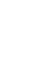 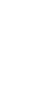 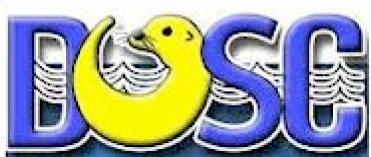 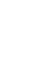 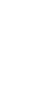 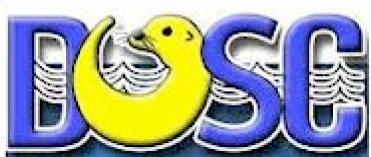 The Diss Open returns onSunday 14th OCTOBER 2018 atUEA SPORTSPARK  NORWICH RESEARCH PARK, NORWICH, NR4 7TJProgramme of EventsKey Information  IDEAL OPPORTUNITY TO OBTAIN 2019 COUNTY CHAMPIONSHIPS QUALIFYING TIMES AT THIS LICENSED MEET  (YOU HAVE TO OBTAIN COUNTY QUALIFYING TIMES AT A  LICENSED MEET, NO IN HOUSE TIME TRIALS WILL BE ACCEPTED)  Level 3 Short Course Meet  *  8 Lane Short Course Pool, Electronic Timing, Quality Racing blocks * Free parking *  Age Groups 9, 10, 11, 12, 13, 14, 15-16, 17 and over – Age as 14th October 2018  Awards for top three in each age category  Session One: Warm-up 8:15 a.m. Start 9:00 a.m. Session Two: Warm-up TBA  Start TBA  Fees: Race Entry is £4.00 per event  - Spectator Entry £3.00 for one session/£5.00 all day Programme £2.00  Enquiries can be emailed to James Button (Promoter) Email: j.d.button@btinternet.com Swim merchandise on sale throughout the day from specialist suppliers.  Closing Date for entries is Monday 17th September 2018 DISS OTTERS SWIMMING CLUB  Level 3 Licence Open Meet (3ER181484)  Sunday 14th OCTOBER 2018   UEA SPORTSPARK  Rules and ConditionsThe competition is a Level 3 Licensed Meet, held under ASA Laws and Regulations, ASA Technical Rules of Racing and to the ASA Open Meet Licensing Criteria.  All entrants must be Category 2 ASA, SASA, WASA members.   Level 3 Licensed Open Meet times achieved can be used for entry into County and Regional competitions.  Entry is initially first come first served. However, to comply with licensed meet timings we may still have to reduce the entries to individual events. Initially the 400m freestyle will be limited to a maximum of 3 heats. Full reimbursement of fees shall be made in respect of these events.   Competitor’s ages shall be as at 14th October 2018.  All entry times must be from Short Course times and must meet the qualifying times stated (see page 3). Entries will not be accepted where an entry time: exceeds the upper limit; not submitted; or submitted as N/T (No Time).   Entry fees will be £4.00 per event. Coach passes must be pre-ordered (see page 5) and will be £15.00 (with food/drinks) and £10.00 (without). No Coach passes will be issued on the day.  All clubs who have more than 5 swimmers entering this competition must submit their entries electronically through the club by the specified date and accepted by the promoters for an entry to be valid. The Sportsystem entry files will be sent to each club and will be available on the DOSC website to download. Payments details are; cheques made payable to Diss Otters Swimming Club, BACS Account: 90065455 Sort: 20-26-34 Name: Diss Otters Swimming Club. Ref: OPEN/club name.  Age Groups 9 years, 10 years, 11 years, 12 years, 13 years, 14 years, 15-16 years, 17 and over  The heats for each event will combine all age groups, events will be seeded and the last heat will be spearheaded slowest to fastest, based on entry time submitted.   All events are heat declared winners.  No entries on the day will be accepted unless agreed with the Promoter.  Closing date for entries is Monday 17th September 2018.  Accepted entries will be published on www.dissotters.co.uk approx 2 weeks prior to the competition. It is the club/swimmers responsibility to check this list for accuracy.   Eight Lane, 25m short course racing pool, electronic timing and display. The depth of the pool is 1.8m.  Withdrawals procedure: It is the responsibility of the club to advise the gala organisers if they have swimmers not swimming either before the day of the meet in writing or via e-mail or on the day by completing a withdrawal form before the warm up for the relevant session starts. This will prevent the gala running with empty lanes. Any deviations from this condition may only be at the discretion of the lead referee and/or the promoter  Competitors MUST report to the Competitors Steward TWO EVENTS BEFORE THE START OF ANY EVENT they may be in, or TEN MINUTES BEFORE THE START of the first event of any session  Over the top starts may be used at the referee’s discretion. In the event of a faulty/false start swimmers should perform a safe entry and not fall into the water  It is the responsibility of all clubs and coaches to ensure that swimmers are competent to the standard of the ASA Competitive Start Award.  Swimmers may start in the water but must inform the relevant official before the start of the race  AWARDS will be made for the first three places in each age group and will be available for collection throughout the meet from the awards desk  Result sheets will be available for coaches and swimmers on poolside  Swimmers will be asked to place bags in the lockers provided in the changing areas. The Promoter cannot accept responsibility for any losses or damage that may occur. The pool area must be cleared between each session, and all belongings must be removed  Any matter not covered by these conditions will be determined by the Promoter and Referee, subject to ASA Laws, Regulations and the ASA Technical Rules of Racing  Entries to this meet will be held on a computer and consent to the holding of personal information as required by the Data Protection Act 1998 will be deemed to have been given by the submission of the entry.  Personal data will be available for inspection during the Meet on application to the Promoter.  If you have any queries, please contact the Promoter: James Button, Email: j.d.button@btinternet.com Diss Otters Swimming Club 21st DISS OTTERS OPEN SPRINT MEET   AT UEA SPORTSPARK - ON SUNDAY 14th October 2018  Upper limit times Key: Free = freestyle, Brst = Breaststroke, Fly = Butterfly, Back = Backstroke, IM = Individual Medley Age is at 14th October 2018Diss Otters Swimming Club21st DISS OTTERS OPEN SPRINT MEETAT UEA SPORTSPARK, Norwich Research Park, NR4 7TJ - ON SUNDAY 14th October 2018 Under ASA Laws & Technical Rules and Affiliated to the East Regional ASA FIRST NAME.................................................      SURNAME ....................................................... ........  M   or   F DATE OF BIRTH.....................................        CLUB. ............................................................................ ADDRESS .................................................................................................................................... ........ ……………………………………………………………………………………………………………........... POSTCODE…………………………..TELEPHONE NUMBER  .................................................... ....... I certify that the above information is correct and I have read the rules and conditions.  Please return the completed form as appropriate to the promoter James Button, Email: j.d.button@btinternet.com or post to Duck Barn, The Street, Blo Norton, Diss, Norfolk IP22 2JB together with the Entry Fee of £4.00 per event via BACS Account: 90065455 Sort: 20-26-34 Name: Diss Otters Swimming Club Ref: OPEN/club name or Cheques made payable to Diss Otters Swimming Club. CLOSING DATE FOR ENTRIES IS MONDAY 17th SEPTEMBERSigned (Competitor)………………………………………………    Date……………………………. Signed (Club Official)……………………………………………..    Date……………………………. ***Coach Pass***Coach Passes need to be purchased in advance with club entries and to be picked up on the day.  Please indicate the number of coach passes required xxxxxxxxxxxxxxxxxxxxxxxxxxxxxxxxxxxxxxxxxxxxxxxxxxxxxxxxxxxxxxxxxxxxxxxxxxxxxxxxxxxxxxxxxxxxxxxxxxxxxxxxxxxxxxxxxxxxxxxxxxxxxxxxxxxxxx ***Officials***  Without volunteers both qualified and unqualified this event can’t run smoothly.  	 Please sign up below. Lunch will be provided for officials helping all day.   Please indicate below if you would be willing to officiate.    Name ………………………………………………..Phone Number……………… 	 …… ………………   Qualification (if applicable)………………………………………………………….   Which sessions can you officiate (please tick)?    	What position would you be prepared to officiate? 	   Timekeeper   	  	Judge   	  	Starter   	  	Referee    xxxxxxxxxxxxxxxxxxxxxxxxxxxxxxxxxxxxxxxxxxxxxxxxxxxxxxxxxxxxxxxxxxxxxxxxxxxxxxxxxxxxxxxxxxxxxxxxxxxxxxxxxxxxxxxxxxxxxxxxxxxxxxxxxxxxxx  Session One: Warm-up 8:15 am   Session Two: Warm-up TBA  Start 9:00 am  Start TBA  Boys 100m Freestyle  Girls 100m Freestyle  Girls 50m Freestyle  Boys 50m Freestyle  Boys 50m Breaststroke  Girls 50m Breaststroke  Girls 100m Breaststroke  Boys 100m Breaststroke  Boys 100m Backstroke  Girls 100m Backstroke  Girls 50m Backstroke  Boys 50m Backstroke  Boys 50m Butterfly  Girls 50m Butterfly  Girls 100m Butterfly  Boys 100m Butterfly  Boys 200m IM  Girls 200m IM  Girls 400m Freestyle  Boys 400m Freestyle  ‘No faster than times’                        Girls ‘No faster than times’                        Girls ‘No faster than times’                        Girls ‘No faster than times’                        Girls ‘No faster than times’                        Girls ‘No faster than times’                        Girls ‘No faster than times’                        Girls Age Age Age Age Age Age Event 9 10 11 12 13 14+ 50m Free 34.00 31.00 29.50 28.50 28.00 27.00 100m Free 1.12.00 1.06.00 1.04.50 1.02.00 1.00.50 59.00 400m Free 5.02.50 4.50.00 4.38.50 4.26.50 4.20.00 4.12.00 50m Brst 43.00 39.50 37.50 36.00 35.00 33.50 100m Brst 1.32.00 1.25.00 1.21.00 1.17.50 1.14.00 1.11.00 50m Fly 37.50 35.00 33.00 31.00 30.50 29.50 100m Fly 1.20.50 1.16.00 1.12.50 1.09.00 1.06.00 1.03.00 50m Back 38.50 36.50 34.50 33.00 31.50 29.00 100m Back 1.20.00 1.15.00 1.12.00 1.09.50 1.06.00 1.04.00 200m IM 3.00.00 2.45.00 2.33.50 2.28.50 2.23.00 2.16.00 ‘No faster than times’                          Boys ‘No faster than times’                          Boys ‘No faster than times’                          Boys ‘No faster than times’                          Boys ‘No faster than times’                          Boys ‘No faster than times’                          Boys ‘No faster than times’                          Boys Age Age Age Age Age Age Event 9 10 11 12 13 14+ 50m Free 34.00 32.00 29.50 28.00 26.00 24.50 100m Free 1.12.00 1.08.00 1.04.00 1.02.00 59.00 55.00 400m Free 5.05.00 4.52.00 4.37.00 4.26.00 4.13.00 4.04.50 50m Brst 42.00 39.00 36.50 34.00 32.00 30.50 100m Brst 1.29.00 1.25.50 1.20.00 1.15.00 1.10.00 1.07.50 50m Fly 36.00 34.00 32.00 30.00 28.00 26.00 100m Fly 1.23.00 1.19.00 1.14.00 1.08.50 1.04.00 1.00.00 50m Back 40.50 38.00 35.00 32.50 30.50 28.00 100m Back 1.24.00 1.19.00 1.13.50 1.09.00 1.05.00 1.02.50 200m IM 3.00.00 2.45.00 2.30.00 2.20.00 2.16.00 2.07.00 ASA REGISTRATION NUMBER EVENT EVENT Event No Entry Time (check against upper limit) EVENT Event No Entry Time (check against upper limit) Boys 100m Freestyle Boys 100m Freestyle 1 Girls 50m Freestyle 2 Boys 50m Breaststroke Boys 50m Breaststroke 3 Girls 100m Breaststroke 4 Boys 100m Backstroke Boys 100m Backstroke 5 Girls 50m Backstroke 6 Boys 50m Butterfly Boys 50m Butterfly 7 Girls 100m Butterfly 8 Boys 200m IM Boys 200m IM 9 Girls 400m Freestyle 10 Girls 100m Freestyle Girls 100m Freestyle 11 Boys 50m Freestyle 12 Girls 50m Breaststroke Girls 50m Breaststroke 13 Boys 100m Breaststroke 14 Girls 100m Backstroke Girls 100m Backstroke 15 Boys 50m Backstroke 16 Girls 50m Butterfly Girls 50m Butterfly 17 Boys 100m Butterfly 18 Girls 200m IM Girls 200m IM 19 Boys 400m  Freestyle 20 Total Number of  Events Entered: Total Number of  Events Entered: Total Amount Payable £4 per event Total Amount Payable £4 per event Total £ Total £ Total £ Club Number of passes required at £10 each (without food) Number of passes required at £15 each (with food) Total (to be included in payment with entries) MorningAfternoon